«Трудный подросток».Что же делать родителям?Не злоупотребляйте наказаниями и запретами. Найдите причину или причины такого поведения. Помните, что к вашему ребенку нужен индивидуальный подход.Усильте познавательный процесс. Вовлекайте сына или дочь в разные виды деятельности, но держите ситуацию под постоянным контролем.Разговаривайте, объясняйте, но не ставьте условий, не требуйте сразу идеального поведения. Комплексно вводите изменения в режим дня, в общество подростка, в досуг.Замечайте даже незначительные изменения в поведении, так как асоциальное поведение проявляется эпизодически, ситуативно.Позже отклонения происходят чаще, положительные качества перестают доминировать, но сохраняются. И, наконец, асоциальное поведение входит в привычку.Необходимо найти сильные стороны или, лучше сказать, качества подростка и правильно их использовать, развивать, давая посильные задания. В ребенка необходимо верить – это главное! Громадное значение имеет для трудного подростка испытать счастье, радость от успеха. Это величайший стимул к самосовершенствованию. Говорите с ребенком, избегайте резких выражений.Чтобы не заводить ваши отношения с подростком в тупик, обратите внимание на следующие советы.Цените  их откровенность, искренне интересуйтесь проблемами.Общайтесь на равных, тон приказа срабатывает не в Вашу пользу. Дайте понять, что вы понимаете их.Нельзя подшучивать над ними, высмеивать чувства, умаляя их значение. Постарайтесь отнестись к вашим детям с уважением, помните об их ранимости и уязвимости.Не раздражайтесь и не проявляйте агрессивности, будьте спокойны, сдержанны. Помните, что ваша грубость вызовет их ответную реакцию.Не говорите об объекте увлечения вашего ребенка пренебрежительным тоном, тем самым вы унизите его самого.Ни в коем случае нельзя грубо и категорично разрывать отношения подростков, ведь они только еще учатся общаться друг с другом и чаще всего даже не помышляют ни о чем плохом.Пригласите его (ее) подружку (друга) к себе, познакомьтесь – это позволит вам получить объективное, более правдоподобное, а не голословное представление о том, с кем встречается ваш ребенок. Лучше если вы разрешите им встречаться у себя дома, чтобы им не пришлось искать случайных и сомнительных приютов для свиданий.Если вы сумеете установить с ним дружеские отношения, вы будете иметь возможность не просто контролировать его поведение, но влиять на его поступки.Позвольте подростку самостоятельно разобраться в объекте своей привязанности, и если у него наступит разочарование в своих чувствах, пусть оно исходит не от вас, а от него самого. Он почувствует, что способен самостоятельно разбираться в ситуации и принимать решения.Помните, что с одной стороны подросток остро нуждается в помощи родителей, сталкиваясь с множеством проблем, а с другой – стремится оградить свой внутренний мир интимных переживаний от  бесцеремонного и грубого вторжения, и он имеет на это полное право!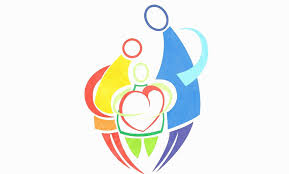 